Об итогах проведения районной акции                                                                                         «Зелёный огонек»          В целях реализации государственной программы Липецкой области «Обеспечение общественной безопасности населения на  территории Липецкой области», профилактики детского дорожно-транспортного травматизма была проведена районная акция «Зелёный огонёк» на лучшую организацию работы по профилактике ДТП среди образовательных учреждений Грязинского района. В акции  приняли участие   7 дошкольных  образовательных учреждений: д/с №8 «Родничок», д/с №9  «Василёк»,  д/с №11 «Рябинка», МБДОУ д/с с.Ярлуково «Светлячок», д/с с.Б.Самовец «Радуга» и 2 общеобразовательных учреждения: МБОУ гимназия №3, МБОУ ООШ с. Двуречки. На основании протокола оргкомитета и рабочих материалов                                                      ПРИКАЗЫВАЮ:Признать победителями районной акции «Зелёный огонёк» на лучшую организацию работы по профилактике ДТП среди общеобразовательных и дошкольных учреждений  и наградить грамотами  следующих участников конкурса:Категория «Учреждения дошкольного образования» : 1 место – МБДОУ д/с № 11 «Рябинка» (заведующий  Шкатова М.А.);1 место –МАДОУ д/с № 8  «Родничок» (заведующий Фалькович Т.Н );                                                                                         2 место – МАДОУ д/с № 9 «Василёк» (заведующий Чурилова Т. А.);                                                                                         3 место – МБДОУ д/с  с.Ярлуково «Светлячок» (заведующий Ульшина И.И.);3 место – МБДОУ д/с  с.Б.Самовец «Радуга» (заведующий Суринова Е.К.).Категория «Общеобразовательные учреждения»:                                                                                                 1 место – МБОУ гимназия №3 (директор Ананских А.М.);2, 3 место –  не присуждать.Начальник   отдела образования		                             Васильева А.Ю.                                                              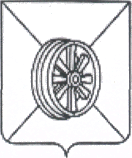     АДМИНИСТРАЦИЯ  ГРЯЗИНСКОГО  РАЙОНАОТДЕЛ    ОБРАЗОВАНИЯП Р И К А З  от 22.10.2021г.                                   № 624г. Грязи